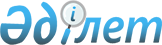 О внесении изменения в решение Казыгуртского районного маслихата от 27 декабря 2017 года № 25/153–VI "Об утверждении норм образования и накопления коммунальных отходов, тарифов на сбор, вывоз, утилизацию, переработку и захоронение твердых бытовых отходов по Казыгуртскому району"
					
			Утративший силу
			
			
		
					Решение Казыгуртского районного маслихата Туркестанской области от 28 марта 2019 года № 42/272-VI. Зарегистрировано Департаментом юстиции Туркестанской области 10 апреля 2019 года № 4972. Утратило силу решением Казыгуртского районного маслихата Туркестанской области от 21 февраля 2024 года № 11/78-VIII
      Сноска. Утратило силу решением Казыгуртского районного маслихата Туркестанской области от 21.02.2024 № 11/78-VIII (вводится в действие по истечении десяти календарных дней после дня его первого официального опубликования).
      В соответсвии с подпунктом 1) и 2) статьи 19-1 Экологического кодекса Республики Казахстан от 9 января 2007 года, подпунктом 15) пункта 1 статьи 6 Закона Республики Казахстан от 23 января 2001 года "О местном государственном управлении и самоуправлении в Республике Казахстан" приказом Министра Энергетики Республики Казахстан от 25 ноября 2014 года № 145 "Об утверждении Типовых правил расчета норм образования и накопления коммунальных отходов" (зарегистрированного в Реестре государственной регистрации нормативных правовых актов за № 10030), и приказом Министра Энергетики Республики Казахстан от 1 сентября 2016 года № 404 "Об утверждении Методики расчета тарифа на сбор, вывоз, утилизацию, переработку и захоронение твердых бытовых отходов" (зарегистрированного в Реестре государственной регистрации нормативных правовых актов за № 14285), Казыгуртский районный маслихат РЕШИЛ:
      1. Внести в решение Казыгуртского районного маслихата от 27 декабря 2017 года № 25/153-VI "Об утверждении норм образования и накопления коммунальных отходов, тарифов на сбор, вывоз, утилизацию, переработку и захоронение твердых бытовых отходов по Казыгуртскому району" (зарегистрированного в Реестре государственной регистрации нормативных правовых актов за № 4388, опубликовано 26 января 2018 года в газете "Қазығұрт тынысы" и в эталонном контрольном банке нормативных правовых актов Республики Казахстан в электронном виде 23 января 2018 года) следующие изменение:
      приложение "Тарифы на сбор, вывоз, утилизацию, переработку и захоронение твердых бытовых отходов по Казыгуртскому району" к указанному решению изложить в новой редакции согласно приложению к настоящему решению.
      2. Государственному учреждению "Аппарат Казыгуртского районного маслихата" в установленном законодательством Республики Казахстан порядке обеспечить:
      1) государственную регистрацию настоящего решения в территориальном органе юстиции;
      2) в течение десяти календарных дней со дня государственной регистрации настоящего решения маслихата направление его копии в бумажном и электронном виде на казахском и русском языках в Республиканское государственное предприятие на праве хозяйственного ведения "Республиканский центр правовой информации" для официального опубликования и включения в эталонный контрольный банк нормативных правовых актов Республики Казахстан;
      3) размещение настоящего решения на интернет-ресурсе Казыгуртского районного маслихата после его официального опубликования.
      3. Настоящее решение вводится в действие по истечении десяти календарных дней после дня его первого официального опубликования. Тарифы на сбор, вывоз, утилизацию, переработку и захоронение твердых бытовых отходов по Казыгуртскому району
					© 2012. РГП на ПХВ «Институт законодательства и правовой информации Республики Казахстан» Министерства юстиции Республики Казахстан
				
      Председатель сессии

      районного маслихата

Ә. Қожахан

      Секретарь районного маслихата

У. Копеев
Приложение к решению
Казыгуртского районного
маслихата от 28 марта
2019 года № 42/272-VIПриложение к решению
Казыгуртского районного
маслихата от 27 декабря
2017 года № 25/153-VI
№п/п
Наименование
Расчетная единица
Цена, в Тенге
1
Тарифы на сбор, вывоз твердых бытових отходов
1.1
Домовладения благоустроенные
1 человек
105
1.2
Домовладения неблагоустроенные
1 человек
94
1.3
Юридические лица
1 кубический метр
1189
2
Тарифы на захоронение и утелизацию твердых бытових отходов
2.1
Для физических лиц
1 кубический метр
105
2.2
Для юридических лиц
1 кубический метр
260